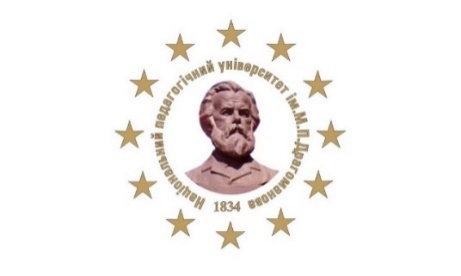 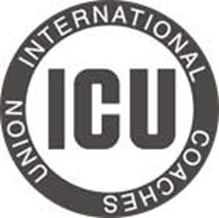 Про захід. 30 жовтня 2019 року з 12.00 до 18.00 у приміщенні Центрального корпусу Національного педагогічного університету імені М.П. Драгоманова (340 аудиторія) відбудеться Третя міжнародна науково-практична конференція «Коучинг в освіті: від реформ до еволюції». Конференція проводиться за підтримки та під егідою International Coaches Union (ICU).Актуальність: в останні роки провідні фахівці у галузі освіти одностайно свідчать про глибоку й системну кризу у цій сфері. Мітіо Каку, Кен Робінсон та інші експерти світового рівня, аналізуючи теперішнє й майбутнє освітніх процесів, акцентують на необхідності переходу від передачі знань й навичок до розвитку творчих талантів та інноваційного мислення на всіх ланках – у дошкільних і позашкільних закладах, в школі, у вишах та у контексті подальшої безперервної освіти. На практиці це означає перехід від усталених традицій педагогіки до новітньої парадигми коучингу як максимального розкриття потенціалу людини на усіх вікових етапах її розвитку.Мета конференції: впровадження коуч-підходу в практику академічної та приватної освіти.Задачі конференції: визначення напрямів інноваційного розвитку в сфері науки і освіти, розгляд проблем та перспектив розвитку інноваційних та трансформаційних підходів в сучасних умовах, налагодження співпраці та обміну досвідом між студентами, науковцями та практичними працівниками різних країн.Порядок роботи конференції:11.00-12.00 – реєстрація учасників конференції12.00-12.30 – відкриття конференції та вітальні звернення12.30-14.00 – доповіді й виступи14.00-15.00 – перерва на обід15.00-16.15 – майстер-класи16.15-16.30 – перерва на каву16.30-17.45 – круглий стіл17.45-18.00 – підведення підсумків конференції, прийняття резолюціїРегламент роботи:Виступи й доповіді – до 15 хв.Майстер-класи – 30-35 хв.Робочі мови конференції: українська, російська, англійська.Основні питання, що пропонуються для обговорення на конференції:Методологія та філософія коучингу в сучасній освіті.Коучинг в дошкільних закладах: рання діагностика таланту.Коучинг в початковій школі: методика і практикаКоучинг в середній школі: запити та викликиКоуч-підхід у вишах: світова та українська практикаКоучинг в освіті дорослихКоучинг та самокоучинг освітян: теорія і практикаКоучинг наукової діяльності в системі освітиСучасні методи викладання коучингу: академічна та неформальна освіта.Медіа-формати застосування коучингу у сучасній освітіКоучинг в умовах переходу до багаторівневої вищої освіти: проблеми і перспективи.Коучинг в управлінні системою освіти в умовах модернізації та глобалізації.План заходу:Як результат учасники отримають:Чітке академічне уявлення про філософські, світоглядні та методологічні джерела коучингу.Розуміння принципів взаємодії коуча з іншими фахівцями: психологами, освітянами, бізнес-консультантами, соціальними працівниками тощо.Уявлення про поле та межі професійної діяльності коуча.Навички щодо новітніх методів та коуч-технологій для застосування у практиці освітньої діяльності.Також учасники конференції дізнаються про світові стандарти і критерії професіоналізму коучів та тенденції вульгаризації й профанації коучингу, що на сьогодні присутні у вітчизняному освітньому просторі.До участі у конференції запрошуються викладачі вищих та професійно-технічних навчальних закладів, науковці, фахівці-практики, докторанти, аспіранти, вчителі, методисти, громадські активісти та всі, хто зацікавлені в застосуванні коуч-підходів у роботі з учнями, студентами, у розвитку системи освіти дорослих та створення креативних просторів у формальній, неформальній, інформальній та інклюзивній освіті.Участь у проекті БЕЗКОШТОВНА.Попередня реєстрація ОБОВ’ЯЗКОВА (реєстрація за телефоном +38 096 987-11-94)За більш детальною інформацією звертайтеся на сайт конференціїcoaching-osvita.zelenin.com.ua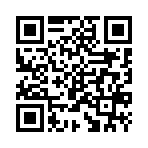 1.Реєстрація учасників науково-практичної конференції, книжкова лавка11.00-12.002.Офіційне відкриття конференції:Вітальне слово проректора з наукової роботи Національного педагогічного університету імені М.П. Драгоманова, доктора фізико-математичних наук, професора Торбіна Григорія Мирославовича12.00-12.103Вітальні звернення від організаторів конференції:Декана факультету психології, завідувачки кафедри теоретичної та консультативної психології Національного педагогічного університету імені М.П. Драгоманова, доктора психологічних наук, «Заслуженого діяча науки і техніки України», професора Булах Ірини СергіївниЗавідувачки кафедри політичної психології та соціально-правових технологій факультету психології НПУ імені М.П. Драгоманова, доктора політичних наук, професора Андрущенко Тетяни ВікторівниДоцента кафедри політичної психології та соціально-правових технологій Факультету психології НПУ ім. М.П. Драгоманова, кандидата психологічних наук, PhD, доцента Зеленіна Всеволода Володимировича12.10-12.304.Он-лайн виступи та вітальні звернення Майстер-Тренерів International Coaches Union (ICU):заступника декана, керівника сектору обслуговування корпоративного бізнесу Franklin University (USA), PhD, професора Гаррі МакДінела (Dr. Garry McDaniel);президента та фундатора International Coaching University (Іспанія, Латинська Америка) PhD, професора Енріке Джименіс Солера (Enrique Jimenez Soler);засновника і генерального директора міжнародної консалтингової компанії «Коучинг центр ICU» та Інституту коучингу ICU, члена правління ICU, співзасновника ICTA (International Coach & Trainer Association), викладача програми МВА на базі Білоруського державного університету Михайла Вікторовича Дернаковського (Республіка Білорусь, Мінськ).12.30-12.505.Доповідь: «Методологія та філософія коучингу освіти» – Акредитований Майстер-Тренер International Coaches Union (ICU), PhD, кандидат психологічних наук, доцент, доцент кафедри політичної психології та соціально-правових технологій Зеленін Всеволод Володимирович12.50-13.25Доповідь: «Проект Integral Academy of Teachers – інноваційна модель розвитку і навчання в освіті від EdCoach School» – професійний коуч, сертифікована ІКШ по стандартам ECF і ICF, сертифікований тренер, фасилітатор, ігротехнік, математик, консультант з питань розвитку навчальних закладів і персоналу системи освіта, засновник Школи освітнього коучингу – EdCoach School, Клубу щасливих вчителів, Workshop Edu-Games Ukraine, керівник з розвитку Kosmopolit School і Інтегральної Академії Вчителів, президент Асоціації коучів і фасилітаторів освіти Чуприна Наталія Володимирівна. 13.25-14.005.Обідня перерва14.00-15.006.Майстер-клас «Коучинг покликання у сучасній освіті: методики практичного застосування» – Акредитований Майстер-Тренер International Coaches Union (ICU), PhD, кандидат психологічних наук, доцент, доцент кафедри політичної психології та соціально-правових технологій Зеленін Всеволод Володимирович15.00-16.157.Кава-брейк (перерва), книжкова лавка16.15-16.308.Дискусійний круглий стіл «ПРОБЛЕМИ Й ПЕРСПЕКТИВИ ВПРОВАДЖЕННЯ КОУЧИНГУ В ОСВІТУ: ВІТЧИЗНЯНИЙ ТА СВІТОВИЙ ДОСВІД». Модератор: Зеленін Всеволод Володимирович – кандидат психологічних наук, PhD, доцент, доцент кафедри політичної психології та соціально-правових технологій Факультету психології НПУ ім. М.П. Драгоманова.Он-лайн виступи:Доктор права (Університет штату Арізона, США), директор департаменту юридичної служби та міжнародного співробітництва Міністерства освіти та науки Республіки Казахстан Байжанов Нурсейт Абсаттарович (Республіка Казахстан, Астана). Супервізор коучингу від International Coach Federation та Ізраїльської асоціації коучів, Майстер-Коуч ICU, Майстер-Тренер ICTA Борис Мельцер (Boris Meltzer, Ізраїль, Тель Авів).Оф-лайн доповідачі: Власова Олена Іванівна доктор психологічних наук, професор, завідувачка кафедрою психології розвитку Київського національного університету імені Тараса Шевченка. Тема доповіді: «Методологія освітнього коучінгу з позиції Київської школи філософської психології»Петренко Тетяна В’ячеславівна кандидат педагогічних наук, доцент кафедри соціальних технологій Факультету лінгвістики та соціальних комунікацій Національного авіаційного університету. Тема виступу «Роль технологій коучингу та самокоучингу в професійному розвитку науково-педагогічних працівників вищого навчального закладу».Вовкочин Людмила Юріївна кандидат педагогічних наук, доцент кафедри педагогіки і психології Черкаського національного університету ім. Богдана Хмельницького, ННІ педагогічної освіти, соціальної роботи і мистецтва. Тема виступу: «Коуч-технології та організація ефективної взаємодії викладач - студент у процесі вивчення дисциплін педагогічного циклу».Гришняєва Олена Володимирівна асистент кафедри екстреної невідкладної медичної допомоги, ортопедії та травматології ХНМУ, здобувач кафедри психотерапії ХМАПО. Тема виступу: «Використання коуч-підходу викладачами вищої школи в процесі адаптації студентів до практичної діяльності в обраній професії».Пономаренко Тетяна Ігорівна аспірантка кафедри політичної психології та соціально-правових технологій Факультету психології НПУ ім. М.П. Драгоманова. Тема виступу: «Коуч-технології в інклюзивній освіті»Голубєва Ольга Сергіївна МВА, сертифікований коуч ECF, керівник освітнього проекту «Усвідомлене покоління», співавтор і ведучий програм "Коучинг і проектне мислення для підлітків", "Коучинг і наставництво в освіті", "Коучинг для психологів". Тема виступу: «Коучинговий підхід у навчанні старшокласників: незріле справжнє. Підходи й методи»Галюк Костянтин Валерійович, магістр психології, сертифікований коуч ICU, автор Першої запатентованої технології створення гри «SMART Game». Тема виступу: «Коуч-ігри як інструмент розвитку soft skills у підлітків».16.30-17.459.Закриття конференції, ухвалення рекомендації, видача сертифікатів 17.45-18.00